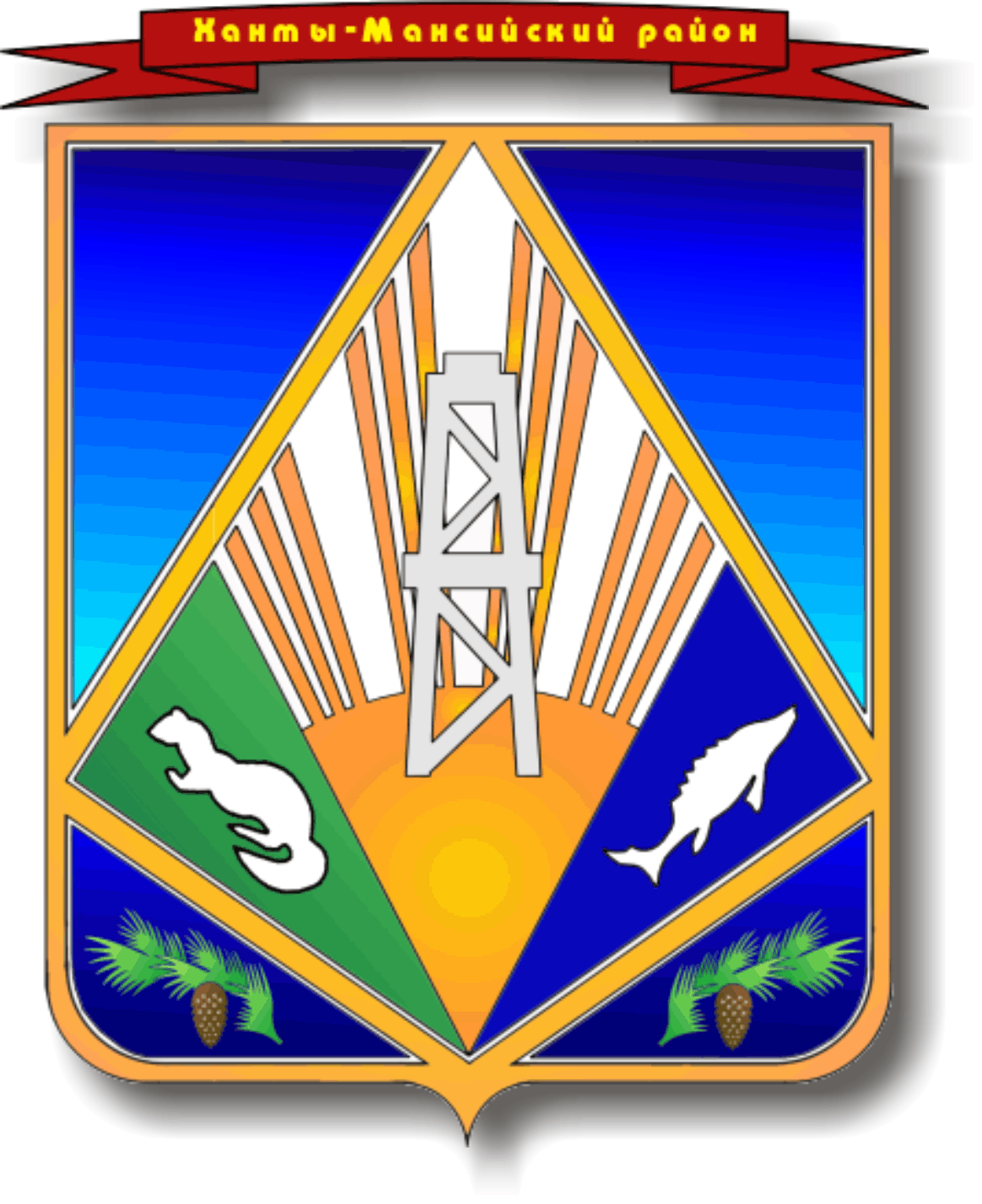 МУНИЦИПАЛЬНОЕ ОБРАЗОВАНИЕХАНТЫ-МАНСИЙСКИЙ РАЙОНХанты-Мансийский автономный округ – ЮграАДМИНИСТРАЦИЯ ХАНТЫ-МАНСИЙСКОГО РАЙОНАП О С Т А Н О В Л Е Н И Еот 09.06.2014                                                            		                 № 144г. Ханты-МансийскО внесении изменений в постановление администрации Ханты-Мансийского района от 30 сентября 2013 года № 238«О муниципальной программе «Защита населения и территорийот чрезвычайных ситуаций, обеспечение пожарной безопасности в Ханты-Мансийском районе  на 2014 – 2016 годы»Руководствуясь Бюджетным кодексом Российской Федерации,                      в соответствии с постановлением администрации Ханты-Мансийского района от 09 августа 2013 года № 199 «О программах Ханты-Мансийского района», с целью приведения муниципального правового акта                          в соответствие с действующим законодательством:1. Внести в приложение к постановлению администрации Ханты-Мансийского района от 30 сентября 2013 года № 238  «О муниципальной программе «Защита населения и территорий от чрезвычайных ситуаций, обеспечение пожарной безопасности в Ханты-Мансийском районе                   на 2014 – 2016 годы» следующие изменения:1.1. В разделе 1. «Паспорт муниципальной Программы» строку «Объемы и источники финансирования муниципальной Программы» изложить в новой редакции:«».1.2. Приложение 2 к Программе изложить в новой редакции согласно приложению к  настоящему постановлению.2. Опубликовать настоящее постановление в газете «Наш район»                    и разместить на официальном сайте администрации Ханты-Мансийского района.3. Контроль за выполнением постановления возложить                        на заместителя главы администрации района по взаимодействию                         с муниципальными образованиями.И.о. главы администрации Ханты-Мансийского района                                                          Т.Ю.Горелик Приложениек постановлению администрацииХанты-Мансийского района от 09.06.2014  № 144  «Приложение 2 к ПрограммеОсновные программные мероприятия ».Объемы и источники финансирования муниципальной программы всего по Программе: 36705,4 тыс. рублей,            в том числе: 22774,6 тыс. рублей – за счет средств бюджета района;  13930,8 тыс. рублей – за счет средств бюджета автономного округа,в том числе:2014 год – 7724 тыс. рублей, в том числе: 7624,6 тыс. рублей – за счет средств бюджета района;  99,4 тыс. рублей – за счет средств бюджета автономного округа;2015 год – 20887,8 тыс. рублей, в том числе:  7200 тыс. рублей – за счет средств бюджета района;  13687,8 тыс. рублей – за счет средств бюджета автономного округа;2016 год – 8093,6 тыс. рублей, в том числе:  7950 тыс. рублей – за счет средств бюджета района;  143,6 тыс. рублей – за счет средств бюджета автономного округа№  
п/пМероприятиямуниципальной программыМуниципаль-ный заказчикИсточники финансированияФинансовые затраты на реализацию(тыс. рублей)Финансовые затраты на реализацию(тыс. рублей)Финансовые затраты на реализацию(тыс. рублей)Финансовые затраты на реализацию(тыс. рублей)Финансовые затраты на реализацию(тыс. рублей)Исполнители
муниципальной программы№  
п/пМероприятиямуниципальной программыМуниципаль-ный заказчикИсточники финансированиявсегов том числев том числев том числев том числеИсполнители
муниципальной программы№  
п/пМероприятиямуниципальной программыМуниципаль-ный заказчикИсточники финансированиявсего2014 год2015 год2016 год2016 годИсполнители
муниципальной программы1234567889Цель 1. Повышение защиты населения и территорий Ханты-Мансийского района от чрезвычайных ситуаций техногенного                        и природного характераЦель 1. Повышение защиты населения и территорий Ханты-Мансийского района от чрезвычайных ситуаций техногенного                        и природного характераЦель 1. Повышение защиты населения и территорий Ханты-Мансийского района от чрезвычайных ситуаций техногенного                        и природного характераЦель 1. Повышение защиты населения и территорий Ханты-Мансийского района от чрезвычайных ситуаций техногенного                        и природного характераЦель 1. Повышение защиты населения и территорий Ханты-Мансийского района от чрезвычайных ситуаций техногенного                        и природного характераЦель 1. Повышение защиты населения и территорий Ханты-Мансийского района от чрезвычайных ситуаций техногенного                        и природного характераЦель 1. Повышение защиты населения и территорий Ханты-Мансийского района от чрезвычайных ситуаций техногенного                        и природного характераЦель 1. Повышение защиты населения и территорий Ханты-Мансийского района от чрезвычайных ситуаций техногенного                        и природного характераЦель 1. Повышение защиты населения и территорий Ханты-Мансийского района от чрезвычайных ситуаций техногенного                        и природного характераЦель 1. Повышение защиты населения и территорий Ханты-Мансийского района от чрезвычайных ситуаций техногенного                        и природного характераПодпрограмма 1. Защита населения и территорий Ханты-Мансийского района от чрезвычайных ситуацийПодпрограмма 1. Защита населения и территорий Ханты-Мансийского района от чрезвычайных ситуацийПодпрограмма 1. Защита населения и территорий Ханты-Мансийского района от чрезвычайных ситуацийПодпрограмма 1. Защита населения и территорий Ханты-Мансийского района от чрезвычайных ситуацийПодпрограмма 1. Защита населения и территорий Ханты-Мансийского района от чрезвычайных ситуацийПодпрограмма 1. Защита населения и территорий Ханты-Мансийского района от чрезвычайных ситуацийПодпрограмма 1. Защита населения и территорий Ханты-Мансийского района от чрезвычайных ситуацийПодпрограмма 1. Защита населения и территорий Ханты-Мансийского района от чрезвычайных ситуацийПодпрограмма 1. Защита населения и территорий Ханты-Мансийского района от чрезвычайных ситуацийПодпрограмма 1. Защита населения и территорий Ханты-Мансийского района от чрезвычайных ситуацийЗадача 1.1. Создание резерва для ликвидации чрезвычайных ситуацийЗадача 1.1. Создание резерва для ликвидации чрезвычайных ситуацийЗадача 1.1. Создание резерва для ликвидации чрезвычайных ситуацийЗадача 1.1. Создание резерва для ликвидации чрезвычайных ситуацийЗадача 1.1. Создание резерва для ликвидации чрезвычайных ситуацийЗадача 1.1. Создание резерва для ликвидации чрезвычайных ситуацийЗадача 1.1. Создание резерва для ликвидации чрезвычайных ситуацийЗадача 1.1. Создание резерва для ликвидации чрезвычайных ситуацийЗадача 1.1. Создание резерва для ликвидации чрезвычайных ситуацийЗадача 1.1. Создание резерва для ликвидации чрезвычайных ситуаций1.1.Создание вещевого                      и продовольственного резерваадминистрация Ханты-Мансийского районабюджет района400300100100администрация Ханты-Мансийского района;МКУ «УГЗ»Итого по задаче 1.1Итого по задаче 1.1Итого по задаче 1.1бюджет района400300100100Задача 1.2. Организация работы по обеспечению безопасности людей на водных объектахЗадача 1.2. Организация работы по обеспечению безопасности людей на водных объектахЗадача 1.2. Организация работы по обеспечению безопасности людей на водных объектахЗадача 1.2. Организация работы по обеспечению безопасности людей на водных объектахЗадача 1.2. Организация работы по обеспечению безопасности людей на водных объектахЗадача 1.2. Организация работы по обеспечению безопасности людей на водных объектахЗадача 1.2. Организация работы по обеспечению безопасности людей на водных объектахЗадача 1.2. Организация работы по обеспечению безопасности людей на водных объектахЗадача 1.2. Организация работы по обеспечению безопасности людей на водных объектахЗадача 1.2. Организация работы по обеспечению безопасности людей на водных объектах1.2.1.Создание общественных спасательных постов                  и пропаганда правил поведения населения                    в местах массового отдыха людей на водных объектах        в сельских поселениях,                в том числе:администрация Ханты-Мансийского районавсего1700,81099,4237,8363,6363,61.2.1.Создание общественных спасательных постов                  и пропаганда правил поведения населения                    в местах массового отдыха людей на водных объектах        в сельских поселениях,                в том числе:администрация Ханты-Мансийского районабюджет автономного    округа430,899,4187,8143,6143,61.2.1.Создание общественных спасательных постов                  и пропаганда правил поведения населения                    в местах массового отдыха людей на водных объектах        в сельских поселениях,                в том числе:администрация Ханты-Мансийского районабюджет района – всего12701000502202201.2.1.Создание общественных спасательных постов                  и пропаганда правил поведения населения                    в местах массового отдыха людей на водных объектах        в сельских поселениях,                в том числе:администрация Ханты-Мансийского районав том числе:1.2.1.Создание общественных спасательных постов                  и пропаганда правил поведения населения                    в местах массового отдыха людей на водных объектах        в сельских поселениях,                в том числе:администрация Ханты-Мансийского районасредства бюджета района 1222,1988,929,0204,2204,21.2.1.Создание общественных спасательных постов                  и пропаганда правил поведения населения                    в местах массового отдыха людей на водных объектах        в сельских поселениях,                в том числе:администрация Ханты-Мансийского районасредства бюджета района на софинансирование расходов за счет средств бюджета автономного округа47,911,12115,815,81.2.1.1.Выкатнойадминистрация Ханты-Мансийского районавсего10854213333сельское поселение Выкатной1.2.1.1.Выкатнойадминистрация Ханты-Мансийского районабюджет автономного    округа          30171313сельское поселение Выкатной1.2.1.1.Выкатнойадминистрация Ханты-Мансийского районабюджет района –  всего785442020сельское поселение Выкатной1.2.1.1.Выкатнойадминистрация Ханты-Мансийского районав том числе:сельское поселение Выкатной1.2.1.1.Выкатнойадминистрация Ханты-Мансийского районасредства бюджета района 74,7542,118,618,6сельское поселение Выкатной1.2.1.1.Выкатнойадминистрация Ханты-Мансийского районасредства бюджета района на софинансирование расходов за счет средств бюджета автономного округа3,31,91,41,4сельское поселение Выкатной1.2.1.2.Горноправдинскадминистрация Ханты-Мансийского районавсего7816,627,833,633,6сельское поселение Горноправдинск1.2.1.2.Горноправдинскадминистрация Ханты-Мансийского районабюджет автономного    округа31,417,813,613,6сельское поселение Горноправдинск1.2.1.2.Горноправдинскадминистрация Ханты-Мансийского районабюджет района – всего46,616,6102020сельское поселение Горноправдинск1.2.1.2.Горноправдинскадминистрация Ханты-Мансийского районав том числе:сельское поселение Горноправдинск1.2.1.2.Горноправдинскадминистрация Ханты-Мансийского районасредства бюджета района 43,216,6818,618,6сельское поселение Горноправдинск1.2.1.2.Горноправдинскадминистрация Ханты-Мансийского районасредства бюджета района на софинансирование3,421,41,4сельское поселение Горноправдинск1.2.1.2.Горноправдинскадминистрация Ханты-Мансийского районарасходов за счет средств бюджета автономного округасельское поселение Горноправдинск1.2.1.3.Кедровыйадминистрация Ханты-Мансийского районавсего162108213333сельское поселение Кедровый1.2.1.3.Кедровыйадминистрация Ханты-Мансийского районабюджет автономного    округа30171313сельское поселение Кедровый1.2.1.3.Кедровыйадминистрация Ханты-Мансийского районабюджет района – всего13210842020сельское поселение Кедровый1.2.1.3.Кедровыйадминистрация Ханты-Мансийского районав том числе:сельское поселение Кедровый1.2.1.3.Кедровыйадминистрация Ханты-Мансийского районасредства бюджета района 128,71082,118,618,6сельское поселение Кедровый1.2.1.3.Кедровыйадминистрация Ханты-Мансийского районасредства бюджета района на софинансирование расходов за счет средств бюджета автономного округа3,31,91,41,4сельское поселение Кедровый1.2.1.4.Красноленинскийадминистрация Ханты-Мансийского районавсего10854213333сельское поселениеКрасноленинс-кий1.2.1.4.Красноленинскийадминистрация Ханты-Мансийского районабюджет автономного    округа30171313сельское поселениеКрасноленинс-кий1.2.1.4.Красноленинскийадминистрация Ханты-Мансийского районабюджет района – всего785442020сельское поселениеКрасноленинс-кий1.2.1.4.Красноленинскийадминистрация Ханты-Мансийского районав том числе:сельское поселениеКрасноленинс-кий1.2.1.4.Красноленинскийадминистрация Ханты-Мансийского районасредства бюджета района 74,7542,118,618,6сельское поселениеКрасноленинс-кий1.2.1.4.Красноленинскийадминистрация Ханты-Мансийского районасредства бюджета района на софинансирование расходов за счет средств бюджета автономного округа3,31,91,41,4сельское поселениеКрасноленинс-кий1.2.1.5.Кышикадминистрация Ханты-Мансийского районавсего10854213333сельское поселениеКышик1.2.1.5.Кышикадминистрация Ханты-Мансийского районабюджет автономного    округа30171313сельское поселениеКышик1.2.1.5.Кышикадминистрация Ханты-Мансийского районабюджет района – всего785442020сельское поселениеКышик1.2.1.5.Кышикадминистрация Ханты-Мансийского районав том числе:сельское поселениеКышик1.2.1.5.Кышикадминистрация Ханты-Мансийского районасредства бюджета района 74,7542,118,618,6сельское поселениеКышик1.2.1.5.Кышикадминистрация Ханты-Мансийского районасредства бюджета района на софинансирование расходов за счет средств бюджета автономного округа3,31,91,41,4сельское поселениеКышик1.2.1.6.Луговскойадминистрация Ханты-Мансийского районавсего324270213333сельское поселение Луговской1.2.1.6.Луговскойадминистрация Ханты-Мансийского районабюджет автономного    округа30171313сельское поселение Луговской1.2.1.6.Луговскойадминистрация Ханты-Мансийского районабюджет района – всего29427042020сельское поселение Луговской1.2.1.6.Луговскойадминистрация Ханты-Мансийского районав том числе:сельское поселение Луговской1.2.1.6.Луговскойадминистрация Ханты-Мансийского районасредства бюджета района 290,62702,118,518,5сельское поселение Луговской1.2.1.6.Луговскойадминистрация Ханты-Мансийского районасредства бюджета района на софинансирование расходов за счет средств бюджета автономного округа3,41,91,51,5сельское поселение Луговской1.2.1.7.Нялинскоеадминистрация Ханты-Мансийского районавсего162108213333сельское поселениеНялинское1.2.1.7.Нялинскоеадминистрация Ханты-Мансийского районабюджет автономногоокруга30171313сельское поселениеНялинское1.2.1.7.Нялинскоеадминистрация Ханты-Мансийского районабюджет района –всего13210842020сельское поселениеНялинское1.2.1.7.Нялинскоеадминистрация Ханты-Мансийского районав том числе:сельское поселениеНялинское1.2.1.7.Нялинскоеадминистрация Ханты-Мансийского районасредства бюджета района 128,61082,118,518,5сельское поселениеНялинское1.2.1.7.Нялинскоеадминистрация Ханты-Мансийского районасредства бюджета района на софинансирование расходов за счет средств бюджета автономного округа3,41,91,51,5сельское поселениеНялинское1.2.1.8.Селияровоадминистрация Ханты-Мансийского районавсего10854213333сельское поселение Селиярово1.2.1.8.Селияровоадминистрация Ханты-Мансийского районабюджет автономного    округа30171313сельское поселение Селиярово1.2.1.8.Селияровоадминистрация Ханты-Мансийского районабюджет района – всего785442020сельское поселение Селиярово1.2.1.8.Селияровоадминистрация Ханты-Мансийского районав том числе:сельское поселение Селиярово1.2.1.8.Селияровоадминистрация Ханты-Мансийского районасредства бюджета района 74,7542,118,618,6сельское поселение Селиярово1.2.1.8.Селияровоадминистрация Ханты-Мансийского районасредства бюджета района на софинансирование расходов за счет средств бюджета автономного округа3,31,91,41,4сельское поселение Селиярово1.2.1.9.Сибирскийадминистрация Ханты-Мансийского районавсего216162213333сельское поселение Сибирский1.2.1.9.Сибирскийадминистрация Ханты-Мансийского районабюджет автономного    округа30171313сельское поселение Сибирский1.2.1.9.Сибирскийадминистрация Ханты-Мансийского районабюджет района – всего18616242020сельское поселение Сибирский1.2.1.9.Сибирскийадминистрация Ханты-Мансийского районав том числе:сельское поселение Сибирский1.2.1.9.Сибирскийадминистрация Ханты-Мансийского районасредства бюджета района 182,61622,118,518,5сельское поселение Сибирский1.2.1.9.Сибирскийадминистрация Ханты-Мансийского районасредства бюджета района на3,41,91,51,5сельское поселение Сибирский1.2.1.9.Сибирскийадминистрация Ханты-Мансийского районасофинансирование расходов за счет средств бюджета автономного округасельское поселение Сибирский1.2.1.10.Цингалыадминистрация Ханты-Мансийского районавсего10854213333сельское поселение Цингалы1.2.1.10.Цингалыадминистрация Ханты-Мансийского районабюджет автономного    округа30171313сельское поселение Цингалы1.2.1.10.Цингалыадминистрация Ханты-Мансийского районабюджет района – всего785442020сельское поселение Цингалы1.2.1.10.Цингалыадминистрация Ханты-Мансийского районав том числе:сельское поселение Цингалы1.2.1.10.Цингалыадминистрация Ханты-Мансийского районасредства бюджета района 74,7542,118,618,6сельское поселение Цингалы1.2.1.10.Цингалыадминистрация Ханты-Мансийского районасредства бюджета района на софинансирование расходов за счет средств бюджета автономного округа3,31,91,41,4сельское поселение Цингалы1.2.1.11.Шапшаадминистрация Ханты-Мансийского районавсего164,8110,8213333сельское поселение Шапша1.2.1.11.Шапшаадминистрация Ханты-Мансийского районабюджет автономного    округа129,499,4171313сельское поселение Шапша1.2.1.11.Шапшаадминистрация Ханты-Мансийского районабюджет района – всего35,411,442020сельское поселение Шапша1.2.1.11.Шапшаадминистрация Ханты-Мансийского районав том числе:сельское поселение Шапша1.2.1.11.Шапшаадминистрация Ханты-Мансийского районасредства бюджета района 20,90,32,118,518,5сельское поселение Шапша1.2.1.11.Шапшаадминистрация Ханты-Мансийского районасредства бюджета района на софинансирование расходов за счет средств бюджета автономного округа14,511,11,91,51,5сельское поселение Шапша1.2.1.12.Согомадминистрация Ханты-Мансийского районавсего5454сельское поселениеСогом1.2.1.12.Согомадминистрация Ханты-Мансийского районабюджет автономного    округасельское поселениеСогом1.2.1.12.Согомадминистрация Ханты-Мансийского районабюджет района – всего5454сельское поселениеСогом1.2.1.12.Согомадминистрация Ханты-Мансийского районав том числе:сельское поселениеСогом1.2.1.12.Согомадминистрация Ханты-Мансийского районасредства бюджета района 5454сельское поселениеСогом1.2.1.12.Согомадминистрация Ханты-Мансийского районасредства бюджета района на софинансирование расходов за счет средств бюджета автономного округасельское поселениеСогомИтого по задаче 1.2Итого по задаче 1.2Итого по задаче 1.2всего1700,81099,4237,8363,6363,6Итого по задаче 1.2Итого по задаче 1.2Итого по задаче 1.2бюджет автономного    округа430,899,4187,8143,6143,6Итого по задаче 1.2Итого по задаче 1.2Итого по задаче 1.2бюджет района – всего1270100050220220Итого по задаче 1.2Итого по задаче 1.2Итого по задаче 1.2в том числе:Итого по задаче 1.2Итого по задаче 1.2Итого по задаче 1.2средства бюджета района 1222,1988,929204,2204,2Итого по задаче 1.2Итого по задаче 1.2Итого по задаче 1.2средства бюджета района на софинансирование расходов за счет средств бюджета автономного округа47,911,12115,815,8Задача 1.3. Создание и поддержание в постоянной готовности муниципальных систем оповещения и информирования населения             о чрезвычайных ситуацияхЗадача 1.3. Создание и поддержание в постоянной готовности муниципальных систем оповещения и информирования населения             о чрезвычайных ситуацияхЗадача 1.3. Создание и поддержание в постоянной готовности муниципальных систем оповещения и информирования населения             о чрезвычайных ситуацияхЗадача 1.3. Создание и поддержание в постоянной готовности муниципальных систем оповещения и информирования населения             о чрезвычайных ситуацияхЗадача 1.3. Создание и поддержание в постоянной готовности муниципальных систем оповещения и информирования населения             о чрезвычайных ситуацияхЗадача 1.3. Создание и поддержание в постоянной готовности муниципальных систем оповещения и информирования населения             о чрезвычайных ситуацияхЗадача 1.3. Создание и поддержание в постоянной готовности муниципальных систем оповещения и информирования населения             о чрезвычайных ситуацияхЗадача 1.3. Создание и поддержание в постоянной готовности муниципальных систем оповещения и информирования населения             о чрезвычайных ситуацияхЗадача 1.3. Создание и поддержание в постоянной готовности муниципальных систем оповещения и информирования населения             о чрезвычайных ситуацияхЗадача 1.3. Создание и поддержание в постоянной готовности муниципальных систем оповещения и информирования населения             о чрезвычайных ситуациях1.3.1.Создание муниципальных систем оповещения населения об угрозе возникновения или                     администрация Ханты-Мансийского районабюджет районао возникновении чрезвычайных ситуаций            в сельских поселениях,                    в том числе:1.3.1.1.Выкатнойадминистрация Ханты-Мансийского районабюджет районадепартаментстроительства,архитектуры и ЖКХ;МКУ «УКС и Р»1.3.1.2.Горноправдинскадминистрация Ханты-Мансийского районабюджет районадепартаментстроительства,архитектуры и ЖКХ;МКУ «УКС и Р»1.3.1.3.Кедровыйадминистрация Ханты-Мансийского районабюджет районадепартаментстроительства,архитектуры и ЖКХ;МКУ «УКС и Р»1.3.1.4.Красноленинскийадминистрация Ханты-Мансийского районабюджет районадепартаментстроительства,архитектуры и ЖКХ;МКУ «УКС и Р»1.3.1.5.Кышикадминистрация Ханты-Мансийскогорайонабюджет районадепартаментстроительства,архитектуры иЖКХ;МКУ «УКС и Р»1.3.1.6.Луговскойадминистрация Ханты-Мансийского районабюджет районадепартаментстроительства,архитектуры и ЖКХ;МКУ «УКС и Р»1.3.1.7.Нялинскоеадминистрация Ханты-Мансийского районабюджет районадепартаментстроительства,архитектуры и ЖКХ;МКУ «УКС и Р»1.3.1.8.Селияровоадминистрация Ханты-Мансийского районабюджет районадепартаментстроительства,архитектуры и ЖКХ;МКУ «УКС и Р»1.3.1.9.Сибирскийадминистрация Ханты-Мансийского районабюджет районадепартаментстроительства,архитектуры и ЖКХ;МКУ «УКС и Р»1.3.1. 10.Согомадминистрация Ханты-Мансийского районабюджет районадепартаментстроительства,архитектуры и ЖКХ;МКУ «УКС и Р»1.3.1. 11.Цингалыадминистрация Ханты-Мансийского районабюджет районадепартаментстроительства,архитектуры и ЖКХ;МКУ «УКС и Р»1.3.1. 12.Шапшаадминистрация Ханты-Мансийскогорайонабюджет районадепартаментстроительства,архитектуры иЖКХ;МКУ «УКС и Р»1.3.2.Содержание                                    и обслуживаниеадминистрация Ханты-бюджет районасельские поселениямуниципальных систем оповещения населения               об угрозе возникновения или о возникновении чрезвычайных ситуаций                   в сельских поселениях,в том числе:Мансийского районаХанты-Мансийского района1.3.2.1.Выкатнойадминистрация Ханты-Мансийского районабюджет районасельское поселение Выкатной1.3.2.2.Горноправдинскадминистрация Ханты-Мансийского районабюджет районасельское поселение Горноправдинск1.3.2.3.Кедровыйадминистрация Ханты-Мансийского районабюджет районасельское поселение Кедровый1.3.2.4.Красноленинскийадминистрация Ханты-Мансийского районабюджет районасельское поселениеКрасноленинс-кий1.3.2.5.Кышикадминистрация Ханты-Мансийскогорайонабюджет районасельское поселениеКышик1.3.2.6.Луговскойадминистрация Ханты-Мансийского районабюджет районасельское поселениеЛуговской1.3.2.7.Нялинскоеадминистрация Ханты-бюджет районасельское поселениеМансийского районаНялинское1.3.2.8.Селияровоадминистрация Ханты-Мансийского районабюджет районасельское поселение Селиярово1.3.2.9.Сибирскийадминистрация Ханты-Мансийского районабюджет районасельское поселение Сибирский1.3.2. 10.Согомадминистрация Ханты-Мансийского районабюджет районасельское поселение Согом1.3.2. 11.Цингалыадминистрация Ханты-Мансийского районабюджет районасельское поселение Цингалы1.3.2. 12.Шапшаадминистрация Ханты-Мансийскогорайонабюджет районасельское поселение Шапша1.3.2. 13.ЕДДСадминистрация Ханты-Мансийскогорайонабюджет районаадминистрация Ханты-Мансийскогорайона;МКУ «УГЗ»1.3.3.Разработка проекта муниципальных систем оповещения населенияоб угрозе возникновения или о возникновениичрезвычайных ситуацийбюджет района200200администрация Ханты-Мансийскогорайона;МКУ «УГЗ»Итого по задаче 1.3Итого по задаче 1.3Итого по задаче 1.3бюджет района200200Итого по подпрограмме 1Итого по подпрограмме 1Итого по подпрограмме 1всего2300,81599,4237,8463,6463,6Итого по подпрограмме 1Итого по подпрограмме 1Итого по подпрограмме 1бюджет автономного округа430,899,4187,8143,6143,6Итого по подпрограмме 1Итого по подпрограмме 1Итого по подпрограмме 1бюджет района – всего1870150050320320Итого по подпрограмме 1Итого по подпрограмме 1Итого по подпрограмме 1в том числе:Итого по подпрограмме 1Итого по подпрограмме 1Итого по подпрограмме 1средства бюджета района 1822,11488,929304,2304,2Итого по подпрограмме 1Итого по подпрограмме 1Итого по подпрограмме 1средства бюджета района на софинансирование расходов за счет средств бюджета автономного округа47,911,12115,815,8Подпрограмма 2. Обеспечение пожарной безопасности в Ханты-Мансийском районеПодпрограмма 2. Обеспечение пожарной безопасности в Ханты-Мансийском районеПодпрограмма 2. Обеспечение пожарной безопасности в Ханты-Мансийском районеПодпрограмма 2. Обеспечение пожарной безопасности в Ханты-Мансийском районеПодпрограмма 2. Обеспечение пожарной безопасности в Ханты-Мансийском районеПодпрограмма 2. Обеспечение пожарной безопасности в Ханты-Мансийском районеПодпрограмма 2. Обеспечение пожарной безопасности в Ханты-Мансийском районеПодпрограмма 2. Обеспечение пожарной безопасности в Ханты-Мансийском районеПодпрограмма 2. Обеспечение пожарной безопасности в Ханты-Мансийском районеПодпрограмма 2. Обеспечение пожарной безопасности в Ханты-Мансийском районеЦель 1. Сокращение количества пожаров, материальных потерь и гибели людей на пожарах, создание условий для организации тушения пожаров в населенных пунктах Ханты-Мансийского районаЦель 1. Сокращение количества пожаров, материальных потерь и гибели людей на пожарах, создание условий для организации тушения пожаров в населенных пунктах Ханты-Мансийского районаЦель 1. Сокращение количества пожаров, материальных потерь и гибели людей на пожарах, создание условий для организации тушения пожаров в населенных пунктах Ханты-Мансийского районаЦель 1. Сокращение количества пожаров, материальных потерь и гибели людей на пожарах, создание условий для организации тушения пожаров в населенных пунктах Ханты-Мансийского районаЦель 1. Сокращение количества пожаров, материальных потерь и гибели людей на пожарах, создание условий для организации тушения пожаров в населенных пунктах Ханты-Мансийского районаЦель 1. Сокращение количества пожаров, материальных потерь и гибели людей на пожарах, создание условий для организации тушения пожаров в населенных пунктах Ханты-Мансийского районаЦель 1. Сокращение количества пожаров, материальных потерь и гибели людей на пожарах, создание условий для организации тушения пожаров в населенных пунктах Ханты-Мансийского районаЦель 1. Сокращение количества пожаров, материальных потерь и гибели людей на пожарах, создание условий для организации тушения пожаров в населенных пунктах Ханты-Мансийского районаЦель 1. Сокращение количества пожаров, материальных потерь и гибели людей на пожарах, создание условий для организации тушения пожаров в населенных пунктах Ханты-Мансийского районаЦель 1. Сокращение количества пожаров, материальных потерь и гибели людей на пожарах, создание условий для организации тушения пожаров в населенных пунктах Ханты-Мансийского районаЗадача 2.1. Защита сельских населенных пунктов, расположенных в лесных массивах, от лесных пожаровЗадача 2.1. Защита сельских населенных пунктов, расположенных в лесных массивах, от лесных пожаровЗадача 2.1. Защита сельских населенных пунктов, расположенных в лесных массивах, от лесных пожаровЗадача 2.1. Защита сельских населенных пунктов, расположенных в лесных массивах, от лесных пожаровЗадача 2.1. Защита сельских населенных пунктов, расположенных в лесных массивах, от лесных пожаровЗадача 2.1. Защита сельских населенных пунктов, расположенных в лесных массивах, от лесных пожаровЗадача 2.1. Защита сельских населенных пунктов, расположенных в лесных массивах, от лесных пожаровЗадача 2.1. Защита сельских населенных пунктов, расположенных в лесных массивах, от лесных пожаровЗадача 2.1. Защита сельских населенных пунктов, расположенных в лесных массивах, от лесных пожаровЗадача 2.1. Защита сельских населенных пунктов, расположенных в лесных массивах, от лесных пожаров2.1.Устройство защитных противопожарных полос                          в населенных пунктах района,в том числе:администрация Ханты-Мансийского районабюджет района4004004002.1.1.п. Кедровыйадминистрация Ханты-Мансийского районабюджет района505050сельское поселение Кедровый2.1.2.п. КрасноленинскийадминистрацияХанты-Мансийского районабюджет района505050сельскоепоселение Красноленинс-кий2.1.3.с. Кышикадминистрация Ханты-Мансийского районабюджет района505050сельское поселение Кышик2.1.4.с. НялинскоеадминистрацияХанты-Мансийского районабюджет района505050сельскоепоселение Нялинское2.1.5.с. Цингалыадминистрация Ханты-Мансийского районабюджет района505050сельское поселение Цингалы2.1.6.д. Шапшаадминистрация Ханты-Мансийского районабюджет района505050сельское поселение Шапша2.1.7.д. Ягурьяхадминистрация Ханты-Мансийского районабюджет района505050сельское поселение Луговской2.1.8.д. Яркиадминистрация Ханты-Мансийского районабюджет района505050сельское поселение ШапшаИтого по задаче 2.1Итого по задаче 2.1Итого по задаче 2.1бюджет района400400400Задача 2.2. Обеспечение защиты от пожаров объектов культуры, здравоохранения, образования, муниципального жилья и иных зданий и сооружений, находящихся в муниципальной собственностиЗадача 2.2. Обеспечение защиты от пожаров объектов культуры, здравоохранения, образования, муниципального жилья и иных зданий и сооружений, находящихся в муниципальной собственностиЗадача 2.2. Обеспечение защиты от пожаров объектов культуры, здравоохранения, образования, муниципального жилья и иных зданий и сооружений, находящихся в муниципальной собственностиЗадача 2.2. Обеспечение защиты от пожаров объектов культуры, здравоохранения, образования, муниципального жилья и иных зданий и сооружений, находящихся в муниципальной собственностиЗадача 2.2. Обеспечение защиты от пожаров объектов культуры, здравоохранения, образования, муниципального жилья и иных зданий и сооружений, находящихся в муниципальной собственностиЗадача 2.2. Обеспечение защиты от пожаров объектов культуры, здравоохранения, образования, муниципального жилья и иных зданий и сооружений, находящихся в муниципальной собственностиЗадача 2.2. Обеспечение защиты от пожаров объектов культуры, здравоохранения, образования, муниципального жилья и иных зданий и сооружений, находящихся в муниципальной собственностиЗадача 2.2. Обеспечение защиты от пожаров объектов культуры, здравоохранения, образования, муниципального жилья и иных зданий и сооружений, находящихся в муниципальной собственностиЗадача 2.2. Обеспечение защиты от пожаров объектов культуры, здравоохранения, образования, муниципального жилья и иных зданий и сооружений, находящихся в муниципальной собственностиЗадача 2.2. Обеспечение защиты от пожаров объектов культуры, здравоохранения, образования, муниципального жилья и иных зданий и сооружений, находящихся в муниципальной собственности2.2.1.Строительство пожарных водоемов (резервуаров)                 2 шт. по 30 куб. м                           в с. Батово Ханты-Мансийского районаадминистрация Ханты-Мансийского районавсего3 0003 000департаментстроительства,архитектуры и ЖКХ;МКУ «УКС и Р»департаментстроительства,архитектуры и ЖКХ;МКУ «УКС и Р»2.2.1.Строительство пожарных водоемов (резервуаров)                 2 шт. по 30 куб. м                           в с. Батово Ханты-Мансийского районаадминистрация Ханты-Мансийского районабюджет автономного    округа27002700департаментстроительства,архитектуры и ЖКХ;МКУ «УКС и Р»департаментстроительства,архитектуры и ЖКХ;МКУ «УКС и Р»2.2.1.Строительство пожарных водоемов (резервуаров)                 2 шт. по 30 куб. м                           в с. Батово Ханты-Мансийского районаадминистрация Ханты-Мансийского районабюджет района – всего300300департаментстроительства,архитектуры и ЖКХ;МКУ «УКС и Р»департаментстроительства,архитектуры и ЖКХ;МКУ «УКС и Р»2.2.1.Строительство пожарных водоемов (резервуаров)                 2 шт. по 30 куб. м                           в с. Батово Ханты-Мансийского районаадминистрация Ханты-Мансийского районав том числе:департаментстроительства,архитектуры и ЖКХ;МКУ «УКС и Р»департаментстроительства,архитектуры и ЖКХ;МКУ «УКС и Р»2.2.1.Строительство пожарных водоемов (резервуаров)                 2 шт. по 30 куб. м                           в с. Батово Ханты-Мансийского районаадминистрация Ханты-Мансийского районасредства бюджета района департаментстроительства,архитектуры и ЖКХ;МКУ «УКС и Р»департаментстроительства,архитектуры и ЖКХ;МКУ «УКС и Р»2.2.1.Строительство пожарных водоемов (резервуаров)                 2 шт. по 30 куб. м                           в с. Батово Ханты-Мансийского районаадминистрация Ханты-Мансийского районасредства бюджета района на софинансирование расходов за счет средств бюджета автономного округа300300департаментстроительства,архитектуры и ЖКХ;МКУ «УКС и Р»департаментстроительства,архитектуры и ЖКХ;МКУ «УКС и Р»2.2.2.Строительство пожарных водоемов (резервуаров)            2 шт. по 30 куб. м                     в с. Елизарово Ханты-Мансийского районаадминистрация Ханты-Мансийского районавсего306306департаментстроительства,архитектуры и ЖКХ;МКУ «УКС и Р»департаментстроительства,архитектуры и ЖКХ;МКУ «УКС и Р»2.2.2.Строительство пожарных водоемов (резервуаров)            2 шт. по 30 куб. м                     в с. Елизарово Ханты-Мансийского районаадминистрация Ханты-Мансийского районабюджет автономного    округадепартаментстроительства,архитектуры и ЖКХ;МКУ «УКС и Р»департаментстроительства,архитектуры и ЖКХ;МКУ «УКС и Р»2.2.2.Строительство пожарных водоемов (резервуаров)            2 шт. по 30 куб. м                     в с. Елизарово Ханты-Мансийского районаадминистрация Ханты-Мансийского районабюджет района – всего306306департаментстроительства,архитектуры и ЖКХ;МКУ «УКС и Р»департаментстроительства,архитектуры и ЖКХ;МКУ «УКС и Р»2.2.2.Строительство пожарных водоемов (резервуаров)            2 шт. по 30 куб. м                     в с. Елизарово Ханты-Мансийского районаадминистрация Ханты-Мансийского районав том числе:департаментстроительства,архитектуры и ЖКХ;МКУ «УКС и Р»департаментстроительства,архитектуры и ЖКХ;МКУ «УКС и Р»2.2.2.Строительство пожарных водоемов (резервуаров)            2 шт. по 30 куб. м                     в с. Елизарово Ханты-Мансийского районаадминистрация Ханты-Мансийского районасредства бюджета района департаментстроительства,архитектуры и ЖКХ;МКУ «УКС и Р»департаментстроительства,архитектуры и ЖКХ;МКУ «УКС и Р»2.2.2.Строительство пожарных водоемов (резервуаров)            2 шт. по 30 куб. м                     в с. Елизарово Ханты-Мансийского районаадминистрация Ханты-Мансийского районасредства бюджета района на софинансирование расходов за счет средств бюджета автономного округа306306департаментстроительства,архитектуры и ЖКХ;МКУ «УКС и Р»департаментстроительства,архитектуры и ЖКХ;МКУ «УКС и Р»2.2.3.Строительство пожарных водоемов (резервуаров)               2 шт. по 30 куб. м                        в п. Кирпичный Ханты-Мансийского районаадминистрация Ханты-Мансийского районавсего306306департаментстроительства,архитектуры и ЖКХ;МКУ «УКС и Р»департаментстроительства,архитектуры и ЖКХ;МКУ «УКС и Р»2.2.3.Строительство пожарных водоемов (резервуаров)               2 шт. по 30 куб. м                        в п. Кирпичный Ханты-Мансийского районаадминистрация Ханты-Мансийского районабюджет автономного    округадепартаментстроительства,архитектуры и ЖКХ;МКУ «УКС и Р»департаментстроительства,архитектуры и ЖКХ;МКУ «УКС и Р»2.2.3.Строительство пожарных водоемов (резервуаров)               2 шт. по 30 куб. м                        в п. Кирпичный Ханты-Мансийского районаадминистрация Ханты-Мансийского районабюджет района – всего306306департаментстроительства,архитектуры и ЖКХ;МКУ «УКС и Р»департаментстроительства,архитектуры и ЖКХ;МКУ «УКС и Р»2.2.3.Строительство пожарных водоемов (резервуаров)               2 шт. по 30 куб. м                        в п. Кирпичный Ханты-Мансийского районаадминистрация Ханты-Мансийского районав том числе:департаментстроительства,архитектуры и ЖКХ;МКУ «УКС и Р»департаментстроительства,архитектуры и ЖКХ;МКУ «УКС и Р»2.2.3.Строительство пожарных водоемов (резервуаров)               2 шт. по 30 куб. м                        в п. Кирпичный Ханты-Мансийского районаадминистрация Ханты-Мансийского районасредства бюджета района департаментстроительства,архитектуры и ЖКХ;МКУ «УКС и Р»департаментстроительства,архитектуры и ЖКХ;МКУ «УКС и Р»2.2.3.Строительство пожарных водоемов (резервуаров)               2 шт. по 30 куб. м                        в п. Кирпичный Ханты-Мансийского районаадминистрация Ханты-Мансийского районасредства бюджета района на софинансирование306306департаментстроительства,архитектуры и ЖКХ;МКУ «УКС и Р»департаментстроительства,архитектуры и ЖКХ;МКУ «УКС и Р»2.2.3.Строительство пожарных водоемов (резервуаров)               2 шт. по 30 куб. м                        в п. Кирпичный Ханты-Мансийского районаадминистрация Ханты-Мансийского районарасходов за счет средств бюджета автономного округадепартаментстроительства,архитектуры и ЖКХ;МКУ «УКС и Р»департаментстроительства,архитектуры и ЖКХ;МКУ «УКС и Р»2.2.4.Строительство пожарных водоемов (резервуаров)              2 шт. по 30 куб. м                         в с. Кышик Ханты-Мансийского районаадминистрация Ханты-Мансийского районавсего306306департаментстроительства,архитектуры и ЖКХ;МКУ «УКС и Р»департаментстроительства,архитектуры и ЖКХ;МКУ «УКС и Р»2.2.4.Строительство пожарных водоемов (резервуаров)              2 шт. по 30 куб. м                         в с. Кышик Ханты-Мансийского районаадминистрация Ханты-Мансийского районабюджет автономного    округадепартаментстроительства,архитектуры и ЖКХ;МКУ «УКС и Р»департаментстроительства,архитектуры и ЖКХ;МКУ «УКС и Р»2.2.4.Строительство пожарных водоемов (резервуаров)              2 шт. по 30 куб. м                         в с. Кышик Ханты-Мансийского районаадминистрация Ханты-Мансийского районабюджет района – всего306306департаментстроительства,архитектуры и ЖКХ;МКУ «УКС и Р»департаментстроительства,архитектуры и ЖКХ;МКУ «УКС и Р»2.2.4.Строительство пожарных водоемов (резервуаров)              2 шт. по 30 куб. м                         в с. Кышик Ханты-Мансийского районаадминистрация Ханты-Мансийского районав том числе:департаментстроительства,архитектуры и ЖКХ;МКУ «УКС и Р»департаментстроительства,архитектуры и ЖКХ;МКУ «УКС и Р»2.2.4.Строительство пожарных водоемов (резервуаров)              2 шт. по 30 куб. м                         в с. Кышик Ханты-Мансийского районаадминистрация Ханты-Мансийского районасредства бюджета района департаментстроительства,архитектуры и ЖКХ;МКУ «УКС и Р»департаментстроительства,архитектуры и ЖКХ;МКУ «УКС и Р»2.2.4.Строительство пожарных водоемов (резервуаров)              2 шт. по 30 куб. м                         в с. Кышик Ханты-Мансийского районаадминистрация Ханты-Мансийского районасредства бюджета района на софинансирование расходов за счет средств бюджета автономного округа306306департаментстроительства,архитектуры и ЖКХ;МКУ «УКС и Р»департаментстроительства,архитектуры и ЖКХ;МКУ «УКС и Р»2.2.5.Строительство пожарных водоемов (резервуаров)           2 шт. по 30 куб. м                           в с. Нялинское Ханты-Мансийского районаадминистрация Ханты-Мансийского районавсего306306департаментстроительства,архитектуры и ЖКХ;МКУ «УКС и Р»департаментстроительства,архитектуры и ЖКХ;МКУ «УКС и Р»2.2.5.Строительство пожарных водоемов (резервуаров)           2 шт. по 30 куб. м                           в с. Нялинское Ханты-Мансийского районаадминистрация Ханты-Мансийского районабюджет автономного    округадепартаментстроительства,архитектуры и ЖКХ;МКУ «УКС и Р»департаментстроительства,архитектуры и ЖКХ;МКУ «УКС и Р»2.2.5.Строительство пожарных водоемов (резервуаров)           2 шт. по 30 куб. м                           в с. Нялинское Ханты-Мансийского районаадминистрация Ханты-Мансийского районабюджет района – всего306306департаментстроительства,архитектуры и ЖКХ;МКУ «УКС и Р»департаментстроительства,архитектуры и ЖКХ;МКУ «УКС и Р»2.2.5.Строительство пожарных водоемов (резервуаров)           2 шт. по 30 куб. м                           в с. Нялинское Ханты-Мансийского районаадминистрация Ханты-Мансийского районав том числе:департаментстроительства,архитектуры и ЖКХ;МКУ «УКС и Р»департаментстроительства,архитектуры и ЖКХ;МКУ «УКС и Р»2.2.5.Строительство пожарных водоемов (резервуаров)           2 шт. по 30 куб. м                           в с. Нялинское Ханты-Мансийского районаадминистрация Ханты-Мансийского районасредства бюджета района департаментстроительства,архитектуры и ЖКХ;МКУ «УКС и Р»департаментстроительства,архитектуры и ЖКХ;МКУ «УКС и Р»2.2.5.Строительство пожарных водоемов (резервуаров)           2 шт. по 30 куб. м                           в с. Нялинское Ханты-Мансийского районаадминистрация Ханты-Мансийского районасредства бюджета района на софинансирование расходов за счет средств бюджета автономного округа306306департаментстроительства,архитектуры и ЖКХ;МКУ «УКС и Р»департаментстроительства,архитектуры и ЖКХ;МКУ «УКС и Р»2.2.6.Строительство пожарных водоемов (резервуаров)          2 шт. по 30 куб. м                      в п. Сибирский Ханты-Мансийского районаадминистрация Ханты-Мансийского районавсего3 0003 000департаментстроительства,архитектуры и ЖКХ;МКУ «УКС и Р»департаментстроительства,архитектуры и ЖКХ;МКУ «УКС и Р»2.2.6.Строительство пожарных водоемов (резервуаров)          2 шт. по 30 куб. м                      в п. Сибирский Ханты-Мансийского районаадминистрация Ханты-Мансийского районабюджет автономного    округа27002700департаментстроительства,архитектуры и ЖКХ;МКУ «УКС и Р»департаментстроительства,архитектуры и ЖКХ;МКУ «УКС и Р»2.2.6.Строительство пожарных водоемов (резервуаров)          2 шт. по 30 куб. м                      в п. Сибирский Ханты-Мансийского районаадминистрация Ханты-Мансийского районабюджет района – всего300300департаментстроительства,архитектуры и ЖКХ;МКУ «УКС и Р»департаментстроительства,архитектуры и ЖКХ;МКУ «УКС и Р»2.2.6.Строительство пожарных водоемов (резервуаров)          2 шт. по 30 куб. м                      в п. Сибирский Ханты-Мансийского районаадминистрация Ханты-Мансийского районав том числе:департаментстроительства,архитектуры и ЖКХ;МКУ «УКС и Р»департаментстроительства,архитектуры и ЖКХ;МКУ «УКС и Р»2.2.6.Строительство пожарных водоемов (резервуаров)          2 шт. по 30 куб. м                      в п. Сибирский Ханты-Мансийского районаадминистрация Ханты-Мансийского районасредства бюджета района департаментстроительства,архитектуры и ЖКХ;МКУ «УКС и Р»департаментстроительства,архитектуры и ЖКХ;МКУ «УКС и Р»2.2.6.Строительство пожарных водоемов (резервуаров)          2 шт. по 30 куб. м                      в п. Сибирский Ханты-Мансийского районаадминистрация Ханты-Мансийского районасредства бюджета района на софинансирование расходов за счет средств бюджета автономного округа300300департаментстроительства,архитектуры и ЖКХ;МКУ «УКС и Р»департаментстроительства,архитектуры и ЖКХ;МКУ «УКС и Р»2.2.7.Строительство пожарных водоемов (резервуаров)           2 шт. по 30 куб. м                         в с. Троица Ханты-Мансийского районаадминистрация Ханты-Мансийского районавсего306306департаментстроительства,архитектуры и ЖКХ;МКУ «УКС и Р»департаментстроительства,архитектуры и ЖКХ;МКУ «УКС и Р»2.2.7.Строительство пожарных водоемов (резервуаров)           2 шт. по 30 куб. м                         в с. Троица Ханты-Мансийского районаадминистрация Ханты-Мансийского районабюджет автономного    округадепартаментстроительства,архитектуры и ЖКХ;МКУ «УКС и Р»департаментстроительства,архитектуры и ЖКХ;МКУ «УКС и Р»2.2.7.Строительство пожарных водоемов (резервуаров)           2 шт. по 30 куб. м                         в с. Троица Ханты-Мансийского районаадминистрация Ханты-Мансийского районабюджет района – всего306306департаментстроительства,архитектуры и ЖКХ;МКУ «УКС и Р»департаментстроительства,архитектуры и ЖКХ;МКУ «УКС и Р»2.2.7.Строительство пожарных водоемов (резервуаров)           2 шт. по 30 куб. м                         в с. Троица Ханты-Мансийского районаадминистрация Ханты-Мансийского районав том числе:департаментстроительства,архитектуры и ЖКХ;МКУ «УКС и Р»департаментстроительства,архитектуры и ЖКХ;МКУ «УКС и Р»2.2.7.Строительство пожарных водоемов (резервуаров)           2 шт. по 30 куб. м                         в с. Троица Ханты-Мансийского районаадминистрация Ханты-Мансийского районасредства бюджета района департаментстроительства,архитектуры и ЖКХ;МКУ «УКС и Р»департаментстроительства,архитектуры и ЖКХ;МКУ «УКС и Р»2.2.7.Строительство пожарных водоемов (резервуаров)           2 шт. по 30 куб. м                         в с. Троица Ханты-Мансийского районаадминистрация Ханты-Мансийского районасредства бюджета района на софинансирование расходов за счет средств бюджета автономного округа306306департаментстроительства,архитектуры и ЖКХ;МКУ «УКС и Р»департаментстроительства,архитектуры и ЖКХ;МКУ «УКС и Р»2.2.8.Строительство пожарных водоемов (резервуаров)             2 шт. по 30 куб. м                        в п. Урманный Ханты-Мансийского районаадминистрация Ханты-Мансийского районавсего3 0003 000департаментстроительства,архитектуры и ЖКХ;МКУ «УКС и Р»департаментстроительства,архитектуры и ЖКХ;МКУ «УКС и Р»2.2.8.Строительство пожарных водоемов (резервуаров)             2 шт. по 30 куб. м                        в п. Урманный Ханты-Мансийского районаадминистрация Ханты-Мансийского районабюджет автономного    округа27002700департаментстроительства,архитектуры и ЖКХ;МКУ «УКС и Р»департаментстроительства,архитектуры и ЖКХ;МКУ «УКС и Р»2.2.8.Строительство пожарных водоемов (резервуаров)             2 шт. по 30 куб. м                        в п. Урманный Ханты-Мансийского районаадминистрация Ханты-Мансийского районабюджет района – всего300300департаментстроительства,архитектуры и ЖКХ;МКУ «УКС и Р»департаментстроительства,архитектуры и ЖКХ;МКУ «УКС и Р»2.2.8.Строительство пожарных водоемов (резервуаров)             2 шт. по 30 куб. м                        в п. Урманный Ханты-Мансийского районаадминистрация Ханты-Мансийского районав том числе:департаментстроительства,архитектуры и ЖКХ;МКУ «УКС и Р»департаментстроительства,архитектуры и ЖКХ;МКУ «УКС и Р»2.2.8.Строительство пожарных водоемов (резервуаров)             2 шт. по 30 куб. м                        в п. Урманный Ханты-Мансийского районаадминистрация Ханты-Мансийского районасредства бюджета района департаментстроительства,архитектуры и ЖКХ;МКУ «УКС и Р»департаментстроительства,архитектуры и ЖКХ;МКУ «УКС и Р»2.2.8.Строительство пожарных водоемов (резервуаров)             2 шт. по 30 куб. м                        в п. Урманный Ханты-Мансийского районаадминистрация Ханты-Мансийского районасредства бюджета района на софинансирование расходов за счет средств бюджета автономного округа300300департаментстроительства,архитектуры и ЖКХ;МКУ «УКС и Р»департаментстроительства,архитектуры и ЖКХ;МКУ «УКС и Р»2.2.9.Строительство пожарных водоемов (резервуаров)         2 шт. по 30 куб. м                      в с. Цингалы Ханты-Мансийского районаадминистрация Ханты-Мансийского районавсего3 0003 000департаментстроительства,архитектуры и ЖКХ;МКУ «УКС и Р»департаментстроительства,архитектуры и ЖКХ;МКУ «УКС и Р»2.2.9.Строительство пожарных водоемов (резервуаров)         2 шт. по 30 куб. м                      в с. Цингалы Ханты-Мансийского районаадминистрация Ханты-Мансийского районабюджет автономного    округа27002700департаментстроительства,архитектуры и ЖКХ;МКУ «УКС и Р»департаментстроительства,архитектуры и ЖКХ;МКУ «УКС и Р»2.2.9.Строительство пожарных водоемов (резервуаров)         2 шт. по 30 куб. м                      в с. Цингалы Ханты-Мансийского районаадминистрация Ханты-Мансийского районабюджет района –  всего300300департаментстроительства,архитектуры и ЖКХ;МКУ «УКС и Р»департаментстроительства,архитектуры и ЖКХ;МКУ «УКС и Р»2.2.9.Строительство пожарных водоемов (резервуаров)         2 шт. по 30 куб. м                      в с. Цингалы Ханты-Мансийского районаадминистрация Ханты-Мансийского районав том числе:департаментстроительства,архитектуры и ЖКХ;МКУ «УКС и Р»департаментстроительства,архитектуры и ЖКХ;МКУ «УКС и Р»2.2.9.Строительство пожарных водоемов (резервуаров)         2 шт. по 30 куб. м                      в с. Цингалы Ханты-Мансийского районаадминистрация Ханты-Мансийского районасредства бюджета района департаментстроительства,архитектуры и ЖКХ;МКУ «УКС и Р»департаментстроительства,архитектуры и ЖКХ;МКУ «УКС и Р»2.2.9.Строительство пожарных водоемов (резервуаров)         2 шт. по 30 куб. м                      в с. Цингалы Ханты-Мансийского районаадминистрация Ханты-Мансийского районасредства бюджета района на софинансирование расходов за счет средств бюджета автономного округа300300департаментстроительства,архитектуры и ЖКХ;МКУ «УКС и Р»департаментстроительства,архитектуры и ЖКХ;МКУ «УКС и Р»2.2.10.Строительство пожарных водоемов (резервуаров)              2 шт. по 30 куб. м                           в д. Согом Ханты-Мансийского районаадминистрация Ханты-Мансийского районавсего3 0003 000департаментстроительства,архитектуры и ЖКХ;МКУ «УКС и Р»департаментстроительства,архитектуры и ЖКХ;МКУ «УКС и Р»2.2.10.Строительство пожарных водоемов (резервуаров)              2 шт. по 30 куб. м                           в д. Согом Ханты-Мансийского районаадминистрация Ханты-Мансийского районабюджет автономного    округа27002700департаментстроительства,архитектуры и ЖКХ;МКУ «УКС и Р»департаментстроительства,архитектуры и ЖКХ;МКУ «УКС и Р»2.2.10.Строительство пожарных водоемов (резервуаров)              2 шт. по 30 куб. м                           в д. Согом Ханты-Мансийского районаадминистрация Ханты-Мансийского районабюджет района – всего300300департаментстроительства,архитектуры и ЖКХ;МКУ «УКС и Р»департаментстроительства,архитектуры и ЖКХ;МКУ «УКС и Р»2.2.10.Строительство пожарных водоемов (резервуаров)              2 шт. по 30 куб. м                           в д. Согом Ханты-Мансийского районаадминистрация Ханты-Мансийского районав том числе:департаментстроительства,архитектуры и ЖКХ;МКУ «УКС и Р»департаментстроительства,архитектуры и ЖКХ;МКУ «УКС и Р»2.2.10.Строительство пожарных водоемов (резервуаров)              2 шт. по 30 куб. м                           в д. Согом Ханты-Мансийского районаадминистрация Ханты-Мансийского районасредства бюджета района департаментстроительства,архитектуры и ЖКХ;МКУ «УКС и Р»департаментстроительства,архитектуры и ЖКХ;МКУ «УКС и Р»2.2.10.Строительство пожарных водоемов (резервуаров)              2 шт. по 30 куб. м                           в д. Согом Ханты-Мансийского районаадминистрация Ханты-Мансийского районасредства бюджета района на софинансирование300300департаментстроительства,архитектуры и ЖКХ;МКУ «УКС и Р»департаментстроительства,архитектуры и ЖКХ;МКУ «УКС и Р»2.2.10.Строительство пожарных водоемов (резервуаров)              2 шт. по 30 куб. м                           в д. Согом Ханты-Мансийского районаадминистрация Ханты-Мансийского районарасходов за счет средств бюджета автономного округадепартаментстроительства,архитектуры и ЖКХ;МКУ «УКС и Р»департаментстроительства,архитектуры и ЖКХ;МКУ «УКС и Р»2.2.11.Привязка типового проекта пожарного водоема                  на 30 куб. м в населенных пунктах Бобровский, Ягурьях, Красноленинскийадминистрация Ханты-Мансийского районабюджет района150150департаментстроительства,архитектуры и ЖКХ;МКУ «УКС и Р»департаментстроительства,архитектуры и ЖКХ;МКУ «УКС и Р»2.2.12.Строительно-монтажные работы в п. Бобровский –       2 шт. по 30  куб. мадминистрация Ханты-Мансийского районабюджет района1 8501 850департаментстроительства,архитектуры и ЖКХ;МКУ «УКС и Р»департаментстроительства,архитектуры и ЖКХ;МКУ «УКС и Р»2.2.13.Строительно-монтажные работы в д. Ягурьях – 2 шт. по 30  куб. мадминистрация Ханты-Мансийскогорайонабюджет района1 8501 850департаментстроительства,архитектуры иЖКХ;МКУ «УКС и Р»департаментстроительства,архитектуры иЖКХ;МКУ «УКС и Р»2.2.14.Строительно-монтажные работы                                          в п. Красноленинский –           2 шт. по 30  куб. мадминистрация Ханты-Мансийского районабюджет района1 8501 850департаментстроительства,архитектуры и ЖКХ;МКУ «УКС и Р»департаментстроительства,архитектуры и ЖКХ;МКУ «УКС и Р»2.2.15.Привязка типового проекта пожарного водоема             на 30 куб. м в населенных пунктах Реполово, Цингалы, Луговскойадминистрация Ханты-Мансийского районабюджет района150150департаментстроительства,архитектуры и ЖКХ;МКУ «УКС и Р»департаментстроительства,архитектуры и ЖКХ;МКУ «УКС и Р»2.2.16.Строительно-монтажные работы в с. Реполово –            2 шт. по 30  куб. мадминистрация Ханты-Мансийского районабюджет района1 8501 850департаментстроительства,архитектуры и ЖКХ;МКУ «УКС и Р»департаментстроительства,архитектуры и ЖКХ;МКУ «УКС и Р»2.2.17.Строительно-монтажные работы в с. Цингалы – 2 шт. по 30  куб. мадминистрация Ханты-Мансийского районабюджет района1 8501 850департаментстроительства,архитектуры и ЖКХ;МКУ «УКС и Р»департаментстроительства,архитектуры и ЖКХ;МКУ «УКС и Р»2.2.18.Строительно-монтажные работы в п. Луговской –            2 шт. по 30  куб. мадминистрация Ханты-Мансийского районабюджет района1 8001 800департаментстроительства,архитектуры и ЖКХ;МКУ «УКС и Р»департаментстроительства,архитектуры и ЖКХ;МКУ «УКС и Р»2.2.19.Привязка типового проекта пожарного водоема                   на 30 куб. м в населенных пунктах Выкатной, Кедровый, Сибирскийадминистрация Ханты-Мансийского районабюджет района150150департаментстроительства,архитектуры и ЖКХ;МКУ «УКС и Р»департаментстроительства,архитектуры и ЖКХ;МКУ «УКС и Р»2.2.20.Строительно-монтажные работы в п. Выкатной –                 2 шт. по 30  куб. мадминистрация Ханты-Мансийского районабюджет района1 8501 850департаментстроительства,архитектуры и ЖКХ;МКУ «УКС и Р»департаментстроительства,архитектуры и ЖКХ;МКУ «УКС и Р»2.2.21.Строительно-монтажные работы в п. Кедровый –                2 шт. по 30  куб. мадминистрация Ханты-Мансийского районабюджет района1 8501 850департаментстроительства,архитектуры и ЖКХ;МКУ «УКС и Р»департаментстроительства,архитектуры и ЖКХ;МКУ «УКС и Р»2.2.22.Строительно-монтажные работы в п. Сибирский –              2 шт. по 30  куб. мадминистрация Ханты-Мансийского районабюджет района1 8501 850департаментстроительства,архитектуры и ЖКХ;МКУ «УКС и Р»департаментстроительства,архитектуры и ЖКХ;МКУ «УКС и Р»2.2.23.Выполнение кадастровых работ в отношении земельного участка для строительства пожарного водоема в населенном пункте Шапшаадминистрация Ханты-Мансийского районабюджет района3030департаментстроительства,архитектуры и ЖКХ;МКУ «УКС и Р»департаментстроительства,архитектуры и ЖКХ;МКУ «УКС и Р»2.2.24.Проектирование пожарного водоема (резервуара)               30 куб. м  в с. Батово Ханты-Мансийского районаадминистрация Ханты-Мансийского районабюджет района394,6394,6департаментстроительства,архитектуры и ЖКХ;МКУ «УКС и Р»департаментстроительства,архитектуры и ЖКХ;МКУ «УКС и Р»Итого по задаче 2.2всего34404,66124,6206507230Итого по задаче 2.2бюджет автономного    округа13500013500Итого по задаче 2.2бюджет района – всего20504,66124,671507230Итого по задаче 2.2в том числе:Итого по задаче 2.2средства бюджета района 17050570056505700Итого по задаче 2.2средства бюджета района на софинансирование расходов за счет средств бюджета автономного округа303015001530Итого по подпрограмме 2всего34404,66124,6206507630Итого по подпрограмме 2бюджет автономного    округа13500013500Итого по подпрограмме 2бюджет района – всего20904,66124,671507630Итого по подпрограмме 2в том числе:Итого по подпрограмме 2средства бюджета района 17450570056506100Итого по подпрограмме 2средства бюджета района на софинансирование расходов за счет средств бюджета автономного округа303015001530Всего по Программе всего36705,4772420887,88093,6Всего по Программе бюджет автономного    округа13930,899,413687,8143,6Всего по Программе бюджет района – всего22774,67624,672007950Всего по Программе в том числе:Всего по Программе средства бюджета района 19272,17188,956796404,2Всего по Программе средства бюджета района на софинансирование расходов за счет средств бюджета автономного округа3077,911,115211545,8